                        PRIMARIA COMUNEI VULTURU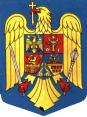 ANUNŢprivind ocuparea prin concurs, pe perioadă nedeterminată, a unei funcţii contractuale de conducere vacante din cadrul Serviciului public de alimentare cu apă și canalizare Vulturu          În conformitate cu prevederile art. 1 si art. 7 din Regulamentul cadru privind stabilirea principiilor generale de ocupare a unui post vacant sau temporar vacant corespunzător funcţiilor contractuale şi a criteriilor de promovare în grade sau trepte profesionale imediat superioare a personalului contractual din sectorul bugetar plătit din fonduri publice, aprobat prin Hotărârea Guvernului nr. 286/2011, cu modificările și completările ulterioare, Primăria comunei Vulturu, cu sediul în comuna Vulturu, str. Eroilor nr. 45, județul Constanța, organizează concurs pentru ocuparea pe perioadă nedeterminată a funcției contractuale de conducere vacante de sef serviciu, din cadrul Serviciului public de alimentare cu apă și canalizare Vulturu.CONDIŢII DE PARTICIPARE LA CONCURS:          În vederea participării la concurs, candidaţii trebuie să îndeplinească cumulativ următoarele condiţii:         Condiţiile generale prevăzute de art. 3 din Regulamentul-cadru aprobat prin Hotărârea Guvernului nr. 286 din 23 martie 2011, cu modificările și completările ulterioare:are cetăţenia română, cetăţenie a altor state membre ale Uniunii Europene sau a statelor aparţinând Spaţiului Economic European şi domiciliul în România;cunoaşte limba română, scris şi vorbit;are vârsta minimă reglementată de prevederile legale;are capacitate deplină de exerciţiu;are o stare de sănătate corespunzătoare postului pentru care candidează, atestată pe baza adeverinţei medicale eliberate de medicul de familie sau de unităţile sanitare abilitate;îndeplineşte condiţiile de studii şi, după caz, de vechime sau alte condiţii specifice potrivit cerinţelor postului scos la concurs;nu a fost condamnată definitiv pentru săvârşirea unei infracţiuni contra umanităţii, contra statului ori contra autorităţii, de serviciu sau în legătură cu serviciul, care împiedică înfăptuirea justiţiei, de fals ori a unor fapte de corupţie sau a unei infracţiuni săvârşite cu intenţie, care ar face-o incompatibilă cu exercitarea funcţiei, cu excepţia situaţiei în care a intervenit reabilitarea.Condiţiile specifice necesare în vederea participării la concurs şi a ocupării postului:studii superioare de lungă durată, absolvite cu diplomă de licenţă, respectiv studii universitare de licenţă absolvite cu diplomă;DOCUMENTE NECESARE ÎNSCRIERII LA CONCURS:           Pentru înscrierea la concurs candidaţii vor prezenta un dosar de concurs care va conţine următoarele documente prevăzute la art. 6 din Regulamentul cadru privind stabilirea principiilor generale de ocupare a unui post vacant sau temporar vacant corespunzător funcţiilor contractuale şi a criteriilor de promovare în grade sau trepte profesionale imediat superioare a personalului contractual din sectorul bugetar plătit din fonduri publice, aprobat prin Hotărârea Guvernului nr. 286/2011, cu modificările și completările ulterioare:cerere de înscriere la concurs adresată conducătorului autorităţii sau instituţiei publice organizatoare;copia actului de identitate sau orice alt document care atestă identitatea, potrivit legii, după caz; copiile documentelor care să ateste nivelul studiilor şi ale altor acte care atestă efectuarea unor specializări, precum şi copiile documentelor care atestă îndeplinirea condiţiilor specifice ale postului solicitate de autoritatea sau instituţia publică; carnetul de muncă sau, după caz, adeverinţele care atestă vechimea în muncă, în meserie şi/sau în specialitatea studiilor, în copie; cazierul judiciar sau o declaraţie pe propria răspundere că nu are antecedente penale care să-l facă incompatibil cu funcţia pentru care candidează; adeverinţă medicală care să ateste starea de sănătate corespunzătoare eliberată cu cel mult 6 luni anterior derulării concursului de către medicul de familie al candidatului sau de către unităţile sanitare abilitate; curriculum vitae;         Adeverinţa care atestă starea de sănătate conţine, în clar, numărul, data, numele emitentului şi calitatea acestuia, în formatul standard stabilit de Ministerul Sănătăţii.         În cazul cazierului judiciar, candidatul declarat admis la selecţia dosarelor, care a depus la înscriere o declaraţie pe propria răspundere că nu are antecedente penale, are obligaţia de a completa dosarul de concurs cu originalul cazierului judiciar, cel mai târziu până la data desfăşurării primei probe a concursului.      * Copiile actelor vor fi prezentate şi în original în vederea verificării conformităţii copiilor cu acestea.         CALENDARUL DE DESFAȘURARE A CONCURSULUI:Perioada de depunere a dosarelor: în termen de 10 zile lucrătoare de la data afișării anunțului, respectiv de la data de 23.05.2019, potrivit prevederilor art. 19 alin. (1) din REGULAMENTUL-CADRU privind stabilirea principiilor generale de ocupare a unui post vacant sau temporar vacant corespunzător funcţiilor contractuale şi a criteriilor de promovare în grade sau trepte profesionale imediat superioare a personalului contractual din sectorul bugetar plătit din fonduri publice, aprobat prin Hotărârea Guvernului nr. 286/2011, cu modificările și completările ulterioare, la sediul instituției din str. Eroilor, nr. 45, comuna Vulturu, judetul Constanta. Selecția dosarelor: în termen de maximum două zile lucrătoare de la data expirării termenului de depunere a dosarelor. Afișarea rezultatelor selecției dosarelor: în termen de o zi lucrătoare de la data expirării termenului de selecție a dosarelor. * După afişarea rezultatelor obţinute la selecţia dosarelor, candidaţii nemulţumiţi pot depune contestaţie în termen de cel mult o zi lucrătoare de la data afişării rezultatului selecţiei dosarelor, sub sancţiunea decăderii din acest drept. În situaţia contestaţiilor formulate faţă de rezultatul selecţiei dosarelor, comisia de soluţionare a contestaţiilor va verifica îndeplinirea de către candidatul contestatar a condiţiilor pentru participare la concurs în termen de maximum o zi lucrătoare de la expirarea termenului de depunere a contestaţiilor. Comunicarea rezultatelor la contestaţiile depuse se face imediat după soluţionarea contestaţiilor. Proba scrisă: 18.06.2019, ora 12.00. Afișarea rezultatelor probei scrise: în termen de maximum o zi lucrătoare de la data finalizării probei scrise. * După afişarea rezultatelor obţinute la proba scrisă, candidaţii nemulţumiţi pot depune contestaţie în termen de cel mult o zi lucrătoare de la data afişării rezultatului probei scrise, sub sancţiunea decăderii din acest drept. În situaţia contestaţiilor formulate faţă de rezultatul probei scrise, comisia de soluţionare a contestaţiilor va analiza lucrarea doar pentru candidatul contestatar în termen de maximum o zi lucrătoare de la expirarea termenului de depunere a contestaţiilor. Comunicarea rezultatelor la contestaţiile depuse se face imediat după soluţionarea contestaţiilor. Proba interviului: 21.06.2019, ora 12.00. Afișarea rezultatelor probei interviului: în termen de maximum o zi lucrătoare de la data finalizării probei interviului. * După afişarea rezultatelor obţinute la proba interviului, candidaţii nemulţumiţi pot depune contestaţie în termen de cel mult o zi lucrătoare de la data afişării rezultatului probei interviului, sub sancţiunea decăderii din acest drept. În situaţia contestaţiilor formulate faţă de rezultatul probei interviului comisia de soluţionare a contestaţiilor va analiza consemnarea răspunsurilor la interviu doar pentru candidatul contestatar în termen de maximum o zi lucrătoare de la expirarea termenului de depunere a contestaţiilor. Comunicarea rezultatelor la contestaţiile depuse se face imediat după soluţionarea contestaţiilor.Afișarea rezultatelor finale: Rezultatele finale se afişează în termen de maximum o zi lucrătoare de la expirarea termenului de soluționare a contestațiilor pentru proba interviului.BIBLIOGRAFIA CONCURSULUI:Legea nr. 215/2001 privind administraţia publică locală, republicată cu modificările şi completările ulterioare;Legea nr. 477/2004 privind Codul de conduită a personalului contractual din autorităţile şi instituţiile publice, cu modificările şi completările ulterioare;Legea nr. 51/2006 privind serviciile comunitare de utilitati publice, cu modificările si completările ulterioare;Legea serviciului de alimentare cu apă şi de canalizare nr. 241/2006, republicată, cu modificările şi completările ulterioare;Ordinul preşedintelui Autoritătii Nationale de Reglementare pentru Serviciile Comunitare de Utilităti Publice nr. 88/2007 pentru aprobarea Regulamentului-cadru al serviciului de alimentare cu apă şi de canalizare;Legea nr. 273/2006 privind finanţele publice locale, republicată, cu modificările si completările ulterioare;            Relaţii suplimentare se pot obţine la sediul Primăriei Vulturu, comuna Vulturu, str. Eroilor nr. 45, județul Constanța, telefon 0241.859.801.           Persoană de contact, doamna Babalîc Gabriela, secretarul comisiei de concurs.Str.Eroilor; nr. 45; VULTURU-CONSTANTA, COD 907305  Tel: 0241 859 801 Fax: 0241 859 801 e- mail secretar@comunavulturu.ro sau primar@comunavulturu.ro       Nr.2445/23.05.2019